Gemeinschaftsgrundschule Palenberg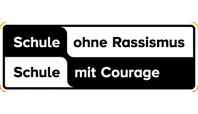 Auf der Houff 17a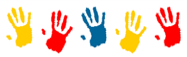 52531 Übach-Palenberg17.06.2021Sehr geehrte Eltern,ich freue mich, Ihnen mitteilen zu können, dass es bezügliche des Tragens des Mund-Nasenschutzes eine Erleichterung für die Kinder gibt.Die nachhaltig sinkenden Inzidenzzahlen in ganz Deutschland und vor allem auch in Nordrhein-Westfalen sind für uns alle eine große Erleichterung. Im Rahmen der ständigen Überprüfung der Schutzmaßnahmen gegen das Corona-Virus auf Erforderlichkeit und Verhältnismäßigkeit hat die Landesregierung jetzt die Maskenpflicht an Schulen auf den Prüfstand gestellt. Wir halten eine Anpassung der Pflicht zum Tragen von Schutzmasken an die geänderte Infektionslage für angemessen und verantwortbar. Die Coronabetreuungsverordnung wird daher kurzfristig angepasst. Ab Montag, 21. Juni 2021, gelten die folgenden Regelungen:Die Maskenpflicht entfällt im gesamten Außenbereich der Schulen, insbesondere auf Schul- und Pausenhöfen sowie auf Sportanlagen.Innerhalb von Gebäuden, also in Klassen- und Kursräumen, in Sporthallen, auf Fluren und sonstigen Verkehrsflächen sowie den übrigen Schulräumen besteht die Maskenpflicht weiter.Es bleibt allerdings jeder Schülerin und jedem Schüler sowie allen in Schule tätigen Personen unbenommen, im Außenbereich freiwillig eine Mund-Nase-Bedeckung zu tragen. Die Freiwilligkeit, auch im Außenbereich eine Maske zu tragen, bedingt, dass es für die Schulen weder eine infektionsschutzrechtliche noch eine schulrechtliche Handhabe gegenüber einzelnen Mitgliedern der Schulgemeinde gibt, verbindlich das Tragen einer Maske durchzusetzen.Angesichts der herrschenden Temperaturen haben wir den Kindern heute Morgen bereits gestattet, die Maske auf dem Schulhof abzunehmen.Freundliche Grüße,B. Wanzek